Филиал Государственного бюджетного профессиональногообразовательного учреждения Республики Хакасия«Черногорский горно-строительный техникум»ОГСЭ.03 «Иностранный язык»Методические указания и контрольные заданиядля студентов-заочников по специальности среднего профессионального образования21.02.17 «Подземная разработка месторождений полезных ископаемых»Квалификация: Горный  техник-технологАбаза, 2022Рассмотрено на заседании                             Утверждаю:методического объединения                          Зам директора по УПР_______________________                             Ваулина  Е.Н__________                                                                            «____» _____________ 20   г  Руководитель МО _______«____ » ____________ 20    г Методические указания составлены в соответствии с  программой по учебной дисциплине ОГСЭ.03 «Иностранный язык»Разработчик: Антипова Г. А.  преподаватель иностранного языкаСодержаниеПояснительная запискаМетодическая разработка предназначена в помощь студентам заочного отделения для выполнения домашней контрольной работы по учебной дисциплине ОГСЭ.03.«Иностранный язык».Учебная дисциплина ОГСЭ.03. «Иностранный язык» входит в общий гуманитарный и социально-экономический цикл основной профессиональной образовательной программы.Дисциплина нацелена на развитие у студентов мышления и навыков овладения культурным наследием человечества, на выработку у них собственной жизненной позиции и осмысленного, осознанного мировоззрения.Содержание программы направлено на достижение следующих целей:Цели дисциплины:формирование представлений об английском языке как о языке международного общения и средстве приобщения к ценностям мировой культуры и национальных культур;формирование коммуникативной компетенции, позволяющей свободно общаться на английском языке в различных формах и на различные темы, в том числе в сфере профессиональной деятельности, с учетом приобретенного словарного запаса, а также условий, мотивов и целей общения;формирование и развитие всех компонентов коммуникативной компетенции: лингвистической, социолингвистической, дискурсивной, социокультурной, социальной, стратегической и предметной;воспитание личности, способной и желающей участвовать в общении на межкультурном уровне;воспитание уважительного отношения к другим культурам и социальным субкультурам.Задачи дисциплины:В результате изучения учебной дисциплины ОГСЭ.03. «Иностранный язык» формирование социокультурной компетенции и поведенческих стереотипов, необходимых для успешной адаптации выпускников на рынке труда;развитие у студентов умения самостоятельно приобретать знания для осуществления бытовой и профессиональной коммуникации на иностранном языке – повышение уровня учебной автономии, способности к самообразованию, к работе с мультимедийными программами, электронными словарями, иноязычными ресурсами сети Интернет;развитие когнитивных и исследовательских умений, расширение кругозора и повышение информационной культуры студентов;формирование представления об основах межкультурной коммуникации, воспитание толерантности и уважения к духовным ценностям разных стран и народов;расширение словарного запаса и формирование терминологического аппарата на иностранном языке в пределах профессиональной сферы.В методических указаниях содержатся общие методические указания по дисциплине ОГСЭ.03 «Иностранный язык», определены требования к оформлению внеаудиторной самостоятельной работы, задания и указания к ним.Методические указания и требования к выполнению внеаудиторных самостоятельных работПредусмотрено выполнение внеаудиторной самостоятельной работы, которая включает в себя изучение теоретического материала и нескольких практических заданий (чтение и перевод текстов, ответы на вопросы, тестовое задание, подготовка презентаций).Для выполнения данной работы студенты-заочники должны внимательно ознакомиться с методическими рекомендациями по выполнению внеаудиторной самостоятельной работы.Внеаудиторная самостоятельная работа начинается с титульного листа (Приложение 1). На титульном листе необходимо указать:фамилию, имя, отчество студент, номер группы, наименование дисциплины, номер внеаудиторной самостоятельной работы, вариант.За титульным листом следует план, где перечисляются все разделы работы.Внеаудиторная самостоятельная работа выполняется и оформляется в соответствии, с общими требованиями, предъявляемыми к написанию контрольных работ.Работа должна быть оформлена грамотно и быть читаемой. Способы оформления - рукописный или набранный на компьютере текст, студент выбирает самостоятельно. Для замечаний преподавателя с правой стороны следует оставлять поля. Работа должна быть написана разборчиво, четко, без сокращений слов.Перед каждым ответом нужно писать номер и полный текст вопроса. Выполненная внеаудиторная самостоятельная работа представляется в учебную часть учебного заведения в установленные графиком сроки. Работа оценивается "зачтено" или "не зачтено". Студент, получивший работу с оценкой "зачтено", знакомится с рецензией и, с учетом замечаний преподавателя, дорабатывает отдельные вопросы с целью углубления своих знаний.Незачтенная работа возвращается студенту с подробной рецензией, содержащей рекомендации по устранению ошибок, для повторного выполнения. Работа выполняется студентом вновь и сдается вместе с не зачтенной работой на проверку этому же преподавателю.Внеаудиторная самостоятельная работа, выполненная не по своему варианту, возвращается без проверки. В случае возникновении проблем при выполнении контрольной работы, следует обращаться за консультацией к преподавателю.Выбор варианта задания ВСРВариант работы определяется по алфавиту.I вариант А – О II вариант П – Я Внеаудиторные самостоятельные работы Внеаудиторная самостоятельная работа № 1 I вариантПрочитайте и переведите текст1                                                                                2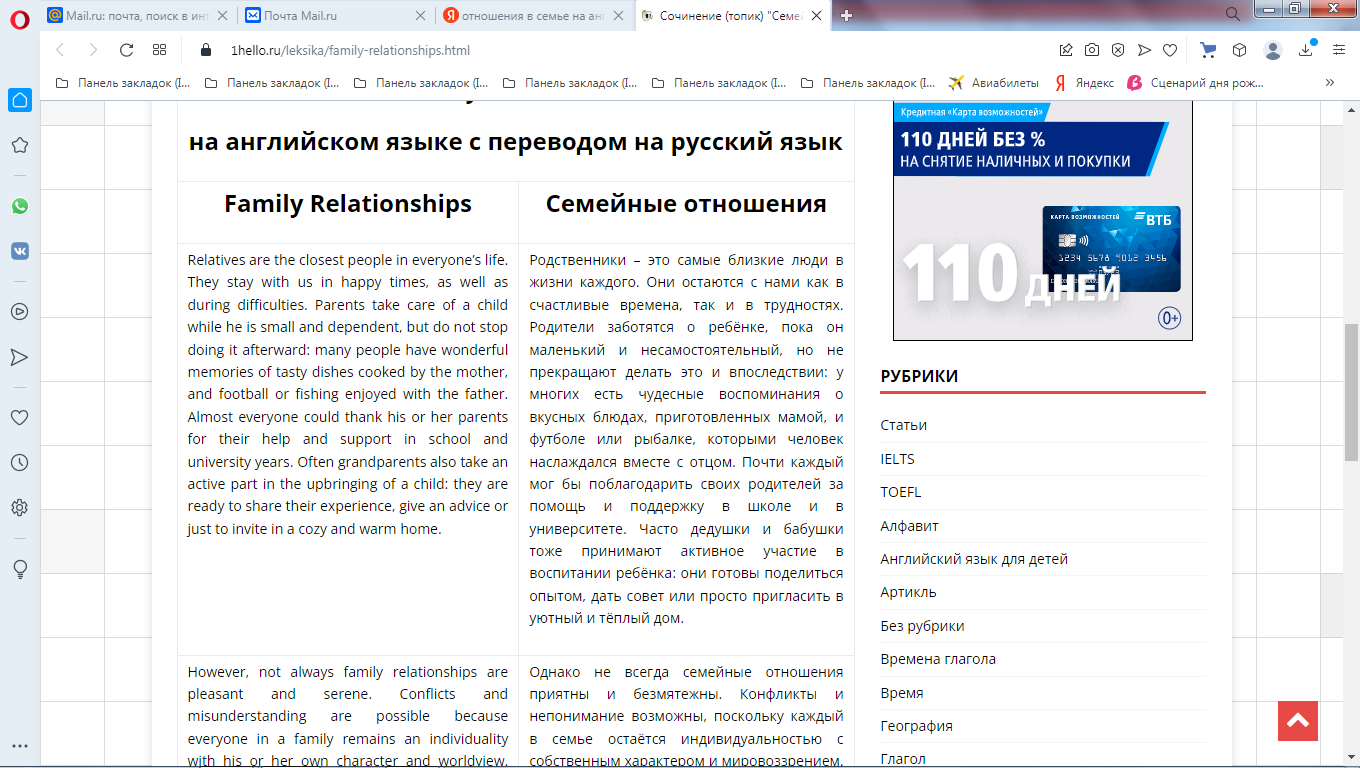 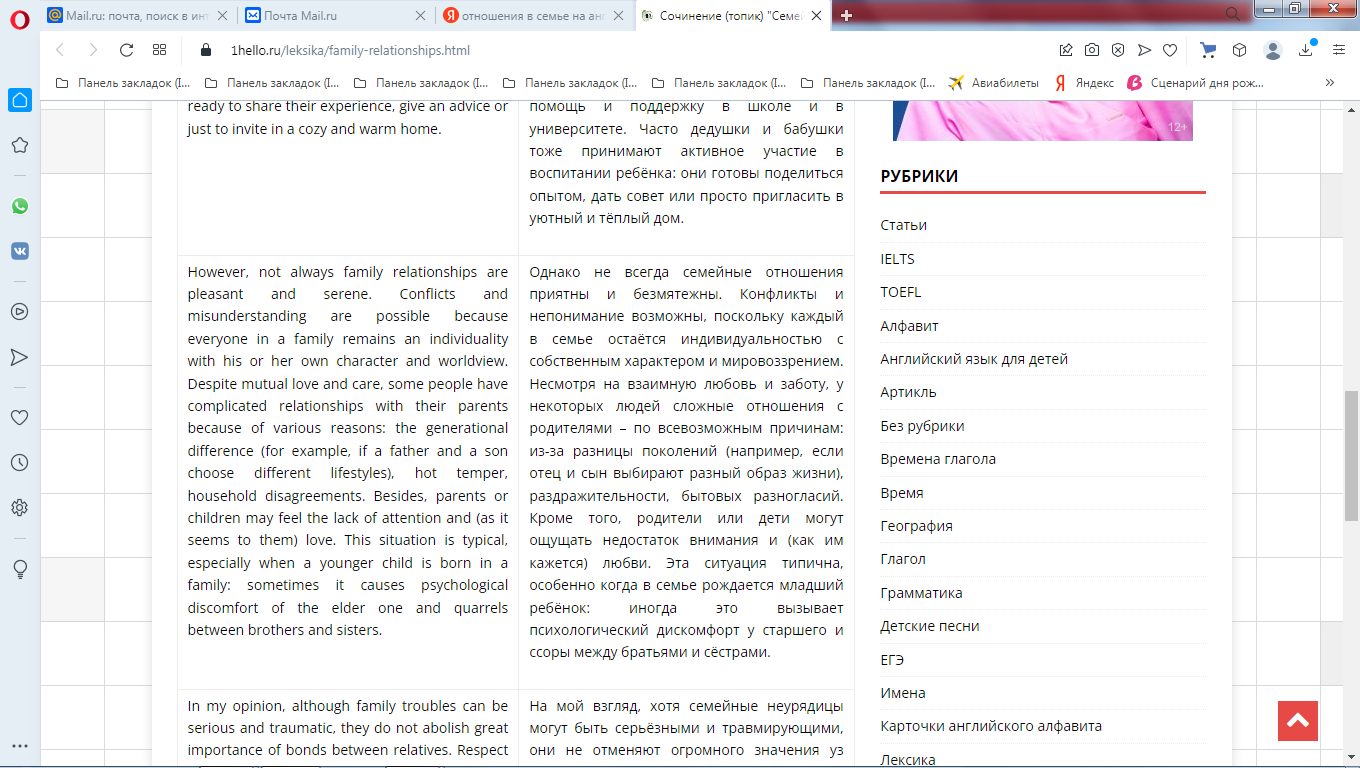            3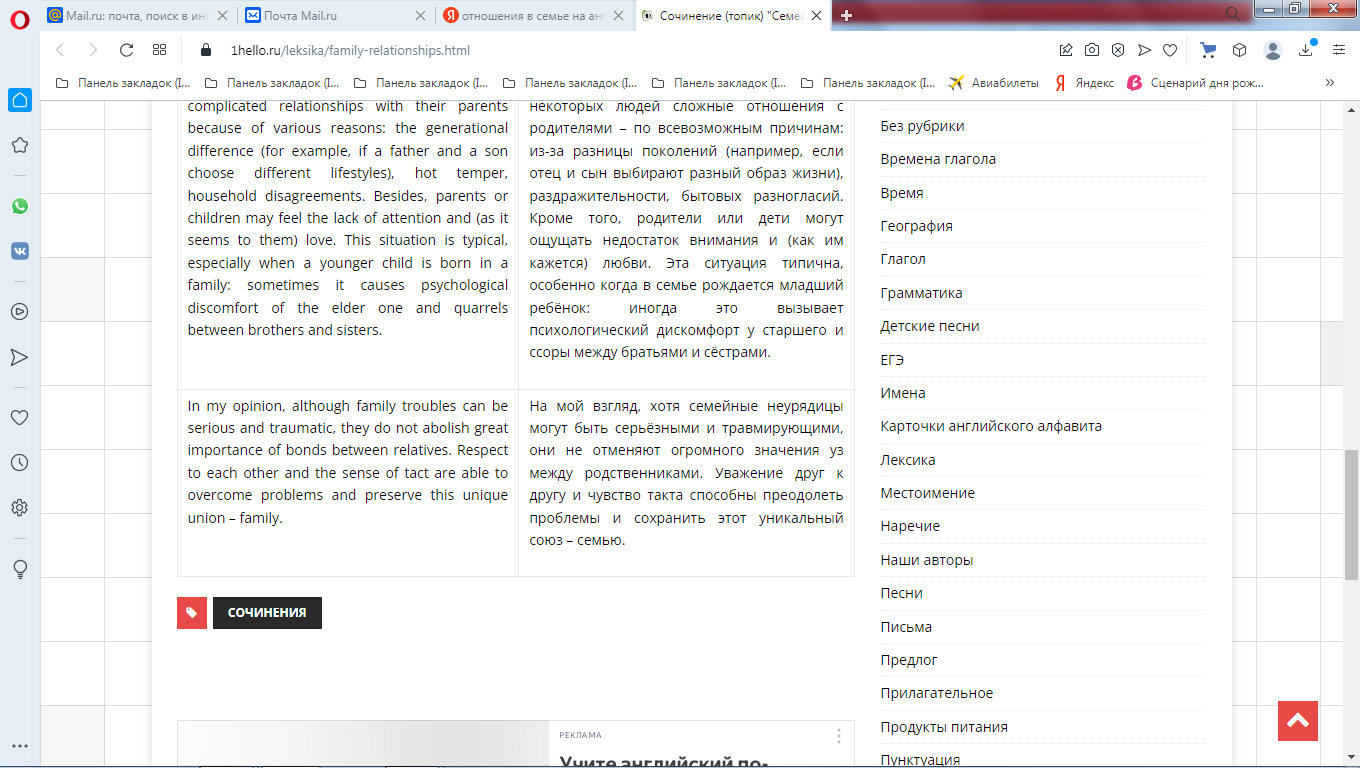 II вариантFamily RelationshipsHow could you describe the word "family"? First of all "family" means a close unit of parents and their children living together. But we shouldn't forget that it is a most complex system of relationships. Family relationships are rarely as easy as we would like, and very often we have to work hard at keeping them peaceful.When do people usually start a family? This question doesn't have a definite answer. In the 18th, 19th and at the beginning of the 20th century people used to get married at the age of 18 or even 16. If a girl about 23 or more wasn't married, she was said to be an old maid or a spinster. That might have turned out a real tragedy for her family which usually brought up more than three children, because in some cases a successful marriage was the only chance to provide a good life for the daughter and to help her family. Despite the fact that the girl was so young, she was already able to keep the house, take care of her husband and raise children. To feel the time, its culture and customs I advise you to read a wonderful novel or see a breathtaking film "Pride and Prejudice". Though the story takes place at the turn of the 19th century, it retains fascination for modern readers, revealing some problems which may be urgent in the 21st century.But life's changing as well as people's style of life. Nowadays we have got much more freedom in questions concerning family. It is natural to get married at the age of 20 up to 35; however, some people prefer to make a career first and only after that start a family when they are already in their forties. Moreover, there are many cases when people prefer to live together without being married. There are some reasons for this phenomenon. Firstly, it is difficult to juggle a family life with studies at school or university. But without good education it is practically impossible to find a suitable well-paid steady job. It's a must to get a higher education, but by this moment you are already 23 - 25 years old. After that you seek for a well-paid job to live independently, which takes about 3-5 years. Now you see why people in the 21st century do not hurry to get married.There is also another difference between old and modern families. Nowadays it is very unusual to find three generations living under one roof as they used to do in the past. Relatives, as a rule, live separately and don't often meet one another. This fact sharply hurts an older generation. Our parents and grandparents usually suffer from lack of attention and respect from their children and grandchildren, although they try not to show it. They really don't need much, just a telephone call or a visit once a week will make them happy.There are two basic types of families. A nuclear family - a typical family consisting of parents and children. A single-parent family consists of one parent and children. Nowadays there are very few people who have never divorced. Today the highest divorce rate in the world has the Maldive Republic. The United States of America take the third place. Russia is at the ninth place. What are the reasons of great numbers of divorce? Let us name some of the most common and serious ones.Occurrence of adultery once or throughout the marriage. The unfaithful attitude towards a spouse destroys the relationship and leads to a final separation.Financial problems. It sounds lamentably, but sometimes love alone can't guarantee well-being, whereas money can solve many of your problems. So when a couple lacks it, their relations become more and more complicated, their priorities change and the relationships end.Communication breakdown. After some time of living under one roof spouses find out that they are absolutely incompatible. Constant clashes, brawls and squabbles cause serious problems. The differences grow as a snowball and can't be already settled by kisses or hugs.Boredom. A lot of couples get bored of each other after 7 or more years of marriage. Boredom may become the reason of constant quarrels and adultery which inevitably leads to a divorce.Physical, psychological or emotional abuses. When a person taunts, humiliates, hits the children or his spouse, it can't but end with a divorce.However, it goes without saying, in most cases married couples succeed in solving all the problems and keep living in peace and happiness.Внеаудиторная самостоятельная работа № 2Используя ссылку https://puzzle-english.com/directory/essay-in-english, напишите эссе на тему «Идеальные отношения»Внеаудиторная самостоятельная работа № 3Пройдите по ссылке https://puzzle-english.com/directory/past-simple-1 и изучите тему «Простое прошедшее время»Внеаудиторная самостоятельная работа № 4I вариант1. Дополните недостающую информацию.2.Вставьте подходящий глагол в форме Past Simple. be (2), feed, take, start, visit, listenThe children went to London. The Tour ________at Hyde Park in the morning. The children_______the ducks and squirrels there. Then they ________photos of Trafalgar Square. The next stop __________the British Museum. They also ___________ the Tower of London. The children _______to the famous bell Big Ben. In the evening they ________ very tired.3.Вставьте was, were, did.1. When________ Mother's Day last year?— It _______ in April.2. What ____ you do?— We made a cake and cards for Mum.3. ________ Mum happy?— Yes, she _________.4.Дополните предложения, используя глаголы в скобках в форме Past Simple.It (to be) difficult to remember everything.I (to do) morning exercises.6. Mike (to be) a student.He (to work) at a factory.Helen (to have) a car.She (to sleep) after dinner.4. You (to be) good friends.We (to work) part-time.II вариант1. Дополните недостающую информацию.2.Вставьте подходящий глагол в форме Past Simple. see, find, help, be, put, catch, beOne day the children were on the ship. The sea was quiet. Suddenly they _________the pirates' ship. The pirates_________ the children and _______them in a dark room, but Kevin ________ Steve and Maggie. In the room the children ________ the eighth magic pearl. Kevin put the eight pearls together and saved the Shell Kingdom. Kevin's parents _______very happy.3.Вставьте was, were, did.1. Who _______ you invite?— Our grandparents.2. What _______ you give to your granny? - Flowers.3. ________ you tired?— No, we weren't.4.Дополните предложения, используя глаголы в скобках в форме Past Simple.Last night I (listen to) some CDs.The car (stop) opposite the house.I (not watch). TV last night.James (not study) Greek before his exam.Peter and Ann (travel). to Turkey last summerThey (to drink) tea every day.You (to be) a good friend.Внеаудиторная самостоятельная работа № 5Итоговый тест по теме «Простое прошедшее время»I вариантСоставьте предложения, используя слова ниже и глаголы: be, go.yesterday my sister the parklast week my brother the discoin summer my friends the museumИспользуя материал таблицы, составьте вопросы об отдыхе Джима 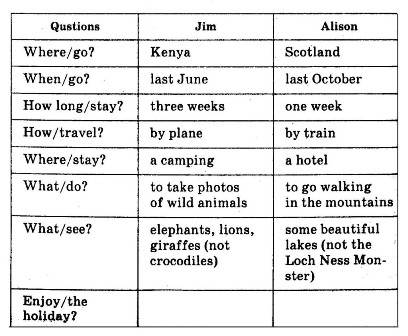   3.  Задайте общий и специальный вопрос к предложениям. 1. His cats drank much milk yesterday.2. You got ‘’5’’ at the last English lesson.3. Her classmate played tennis last summer.4. Children drank mineral water at the last summer.5. Our sister wrote many tests.II вариантСоставьте предложения, используя слова ниже и глаголы: be, go.two days ago my parents the countrylast year Jack and Jill the USAin 1995 I in the countryin September we at the seasideИспользуя материал таблицы, составьте вопросы об отдыхе Алисы.  3.  Задайте общий и специальный вопрос к предложениям. My uncle bought a car last winter.Nick went to school 2 years ago.Policemen worked last Sunday.You enjoyed my party last month.Your mother helped you yesterday.  Внеаудиторная самостоятельная работа № 6Пройдите по ссылке https://s-english.ru/leksika/interests-and-hobbies, изучите лексический материал по теме «Хобби».Подготовьте презентацию о своем увлечении.Внеаудиторная работа № 7Пройдите по ссылке https://puzzle-english.com/directory/future-simple, изучите тему «Простое будущее время».Внеаудиторная самостоятельная работа № 8I вариант1. Поставьте глаголы в предложениях в утвердительную, вопросительную и отрицательную формы Future Simple.1. I (to do) morning exercises.
2. He (to work) at a factory.
3. She (to sleep) after dinner.
4. We (to work) part-time.
5. They (to drink) tea every day. 2. Переведите на английский язык:1.У него ничего не будет.
2.Кто это будет?3.Она будет занята. (to be busy)
4.Кто будет знать?
5.Никто не будет знать 6.Я не буду занят.
7.Вы будете заняты?
II вариантПоставьте глаголы в предложениях в утвердительную, вопросительную и отрицательную формы Future Simple.Mike (to be) a student.Helen (to have) a car.You (to be) a good friend.You (to be) good friends.It (to be) difficult to remember everything.2. Переведите на английский язык:1. Он будет читать английские книги? (to read English books)
2. Они никогда не будут читать. (never / to read)3. Они будут дома? (to be at home)
4. Его не будет дома.
5. Я не буду знать.
6. Они будут знать?
7.Она не будет знать.
Внеаудиторная самостоятельная работа № 9                                  Итоговый тест по теме «Простое будущее время»                            I вариант1. Я помогу тебе. I … you.will helpedhelpwill help2. Мы обсудим эту проблему на следующей встрече. We … this problem at the next meeting.will discusswill discussedwill discussing3. Он не передумает. He won’t change his mind.He won’t changing his mind.He will change his mind.4. Том пригласит свою сестру на вечеринку завтра?Won’t Tom invite his sister to the party tomorrow?Will Tom invite his sister to the party tomorrow?Tom will invite his sister to the party tomorrow?5. В следующем году я отправлюсь в круиз. Next year I … on the cruise.will wentgowill go6. Я буду на станции через час. I … at the station in an hour.willwill amwill be7. I … on my invitation. Я не буду настаивать на своей просьбе.will insist notwill not insistdon’t insist8. I … my homework and go for a walk. Я сделаю домашнюю работу и пойду гулять.will donewill dodid9. Как ты получишь свой миллион в следующем году?Will how you get your million next year?How will get you your million next year?How will you get your million next year?10. Я собираюсь встретиться со своим доктором завтра.I am going to see my doctor tomorrow.I will going to see my doctor tomorrow.I going to will see my doctor tomorrow.	II вариант1. It’s late. I think I … a taxi.am takeshall takewill take2. We don’t know their address. What … ?are we dowill we doshall we do3. You … in Paris tomorrow evening.arrivewill arrivearriving4. The boy … this day all his life.will remembershould rememberremembers5. I’m not sure I … Jim at the hotel.shall foundfoundshall find6. We … the tickets in advance.not bookshan’t bookshalln’t book7. Do you think it … ?rainedwill be rainwill rain8. Everybody thinks they … married.won’t getnot will getshall not get9. There … any wars in the world.not’ll bewill not bearen’t wars10. I … it before dinner.not do‘ll not donot shall doВнеаудиторная самостоятельная работа № 10Пройдите по ссылке https://blog.kupibilet.ru/obrazec-zapolnenia-ankety-shengen/ и изучите правила заполнения Шенгенской визы.Пройдите по ссылке, скачайте анкету для Шенгенской визы и заполните ее. (Нажмите Ctrl и щелкните ссылку)https://docs.yandex.ru/docs/view?tm=1662873566&tld=ru&lang=en&name=Formulaire_eng.pdf&text=скачать%20шенгенская%20виза%20%20анкету%20на%20английском&url=https%3A%2F%2Fblankplus.ru%2Fvisa%2FFran%2FFormulaire_eng.pdf&lr=1095&mime=pdf&l10n=ru&sign=24722369e7ba7531e0a22bbc5f0097a1&keyno=0&nosw=1&serpParams=tm%3D1662873566%26tld%3Dru%26lang%3Den%26name%3DFormulaire_eng.pdf%26text%3D%25D1%2581%25D0%25BA%25D0%25B0%25D1%2587%25D0%25B0%25D1%2582%25D1%258C%2B%25D1%2588%25D0%25B5%25D0%25BD%25D0%25B3%25D0%25B5%25D0%25BD%25D1%2581%25D0%25BA%25D0%25B0%25D1%258F%2B%25D0%25B2%25D0%25B8%25D0%25B7%25D0%25B0%2B%2B%25D0%25B0%25D0%25BD%25D0%25BA%25D0%25B5%25D1%2582%25D1%2583%2B%25D0%25BD%25D0%25B0%2B%25D0%25B0%25D0%25BD%25D0%25B3%25D0%25BB%25D0%25B8%25D0%25B9%25D1%2581%25D0%25BA%25D0%25BE%25D0%25BC%26url%3Dhttps%253A%2F%2Fblankplus.ru%2Fvisa%2FFran%2FFormulaire_eng.pdf%26lr%3D1095%26mime%3Dpdf%26l10n%3Dru%26sign%3D24722369e7ba7531e0a22bbc5f0097a1%26keyno%3D0%26nosw%3D1Внеаудиторная самостоятельная работа № 11Пройдите по ссылкам, изучите структуру написания сочинения https://5-ege.ru/napisanie-sochineniya-po-anglijskomu-yazyku/и образцы сочинений https://www.en365.ru/sochineniya_o_professii.htm.Напишите сочинение на тему «Моя профессия: плюсы и минусы».Внеаудиторная самостоятельная работа № 12Составить словарь по теме «Профессиональные качества специалиста» по вашей профессии.Объём словаря: от 30 до 40 слов и словосочетаний Титульный лист контрольной работыПриложение 1.Филиал Государственного бюджетного профессиональногообразовательного учреждения Республики Хакасия«Черногорский горно-строительный техникум»_____________________________Иностранный язык_______________________(наименование учебной дисциплины)Внеаудиторная самостоятельная работа №  ____________                  ___  вариантВыполнил студент группы  	(№ группы, ФИО)Проверил преподаватель 	(ФИО)Работа сдана на  	(дата)Оценка	дата 	Абаза, 2022 гПояснительная записка4Методические указания и требования к выполнению внеаудиторных самостоятельных работ5Внеаудиторная самостоятельная работа № 16 - 7Внеаудиторная самостоятельная работа № 28Внеаудиторная самостоятельная работа № 38Внеаудиторная самостоятельная работа № 48 - 10Внеаудиторная самостоятельная работа № 510 - 11Внеаудиторная самостоятельная работа № 611Внеаудиторная самостоятельная работа № 711Внеаудиторная самостоятельная работа № 812Внеаудиторная самостоятельная работа № 913 - 14Внеаудиторная самостоятельная работа № 1015Внеаудиторная самостоятельная работа № 1115Внеаудиторная самостоятельная работа № 1215Приложение № 116goходитьplayfeedкормить readчитатьbeбытьstay оставатьсяискатьsitсидетьsleepспатьwritefoundписатьcomeходитьdohuntкормитьplayчитатьbecomeeat естьводить машину, управлятьплакатьsingпетьпокупать